FY 2025(09/01/2024 – 08/31/2025)Renewal Application PacketFor HIV State Services (SS)  dshs.texas.gov/hivstd/funding/   Issue Date: January 11, 2024Due Date: February 12, 2024Contract Management SectionDepartment of State Health Services1100 W. 49th StreetAustin, Texas 78756-3199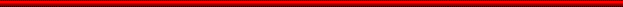 TABLE OF CONTENTSORGANIZATION AND CONTENTFORM A: FACE PAGE…………………………………………………………3FORM A: FACE PAGE INSTRUCTIONS… …...…………………………….4	FORM B: CONTACT PERSON INFORMATION…	.……………………......5FORM C:  HIV/SRVS PERFORMANCE MEASURES………………………6FORM D:  HIV/SRVS WORK PLAN…………………………………………...8Department of State Health Services (DSHS) FORM A: Face Page This form requests basic information about the applicant and project, including the signature of the authorized representative.  The face page is the renewal's cover page and shall be completed entirely.  The signature of face page certifies to all DSHS and program assurances listed in this renewal document. FORM A:  FACE PAGE InstructionsThis form provides basic information about the applicant and the proposed project with the DSHS, including the signature of the authorized representative.  It is the renewal application's cover page and must be completed. Signature affirms that the facts contained in the applicant’s response are truthful and that the applicant follows the assurances and certifications contained in the identified Competitive Request for Proposal and the original DSHS contract, any renewal(s), or amendment(s). Applicant acknowledges that continued compliance is a condition for the renewal of a contract. Please follow the instructions below to complete the face page form and return with the applicant’s response.LEGAL BUSINESS NAME - Enter the legal name of the applicant.MAILING ADDRESS INFORMATION - Enter the applicant’s complete physical address and mailing address, city, county, state, and 9-digit zip code.PAYEE NAME AND MAILING ADDRESS - Payee – Entity involved in a contractual relationship with applicant to receive payment for services rendered by applicant and to maintain the accounting records for the contract; i.e., fiscal agent. Enter the PAYEE’s name and mailing address, including 9-digit zip code, if PAYEE is different from the applicant. The PAYEE is the corporation, entity or vendor who will be receiving payments.DUNS Number – 9- digit Dun and Bradstreet Data Universal Numbering System (DUNS) number. This number is required if receiving ANY federal funds and can be obtained at: http://fedgov.dnb.com/webform  FEDERAL TAX ID or STATE OF TEXAS COMPTROLLER VENDOR ID NUMBER OR SOCIAL SECURITY NUMBER - Enter the Federal Tax Identification Number (9-digit) or the Texas Vendor Identification Number assigned by the Texas State Comptroller (14-digit). *The applicant acknowledges, understands, and agrees the applicant's choice to use a social security number as its vendor identification number for the contract, may result in the social security number being made public via state open records requests.TYPE OF ENTITY - Check the type of entity as defined by the Secretary of State at http://www.sos.state.tx.us/corp/businessstructure.shtmland/or the Texas State Comptroller at https://fmx.cpa.state.tx.us/fmx/pubs/tins/tinsguide/2009-04/TINS_Guide_0409.pdf  and check all other boxes that describe the entity. Historically Underutilized Business: A minority or women-owned business as defined by Texas Government Code, Title 10, Subtitle D, Chapter 2161. (http://www.window.state.tx.us/procurement/prog/hub/)State Agency: an agency of the State of Texas as defined in Texas Government Code §2056.001.iiInstitutions of higher education as defined by §61.003 of the Education Code.MINORITY ORGANIZATION is defined as an organization in which the Board of Directors is made up of 50% racial or ethnic minority members. If a Non-Profit Corporation or For-Profit Corporation, provide the 10-digit charter number assigned by the Secretary of State.PROPOSED BUDGET PERIOD - Budget period for this renewal application has been entered for you. COUNTIES SERVED BY PROJECT - Enter the proposed counties served by the project. Include all counties in the HIV Administrative Services Area.AMOUNT OF FUNDING REQUESTED - Enter the amount of funding per allocation given from DSHS for proposed project activities (not including renewals). This amount must match column (1) row J from the BUDGET SUMMARY template(s) used for cost reimbursement budgets.PROJECTED EXPENDITURES - If applicant’s projected federal expenditures exceed $500,000 or its projected state expenditures exceed $500,000 for applicant’s current fiscal year, applicant must arrange for a financial compliance audit (Single Audit).PROJECT CONTACT PERSON - Enter the name, phone, fax, and email address of the person responsible for the proposed project.FINANCIAL OFFICER - Enter the name, phone, fax, and email address of the person responsible for the financial aspects of the proposed project.AUTHORIZED REPRESENTATIVE - Enter the name, title, phone, fax, and email address of the person authorized to represent the applicant. Check the “Check if change” box if the authorized representative is different from previous submission to DSHS.SIGNATURE OF AUTHORIZED REPRESENTATIVE - The person authorized to represent the applicant must sign this blank.DATE - Enter the date the authorized representative signed this form.FORM B:  CONTACT PERSON INFORMATIONThis form provides information about the appropriate program contacts in the applicant’s organization.  If any of the following information changes during the contract term, please notify the Contract Manager and the HIV Care Services Group.FORM C:  HIV/SRVS PERFORMANCE MEASURE GuidelinesWith this renewal application, complete a proposed Table 1 for State Services funding.  A Table 1 must be completed per subrecipient. This follows TakeChargeTexas (TCT) contracts requirements.Performance measures related to access and quality of care are included in the Ryan White contract and must be incorporated in updates to your comprehensive services plan either in the goals and objectives section or attached as an addendum to the plan.  Each Administrative Agency (AA) is required to implement their comprehensive plans; it must implement the measures and report your progress in your quarterly report. REQUIRED PERFORMANCE MEASURESAdministrative MeasuresThe Contractor will have subcontracted 100% of all State Services funds no later than thirty (30) calendar days after the first day of the contract year (by 9/30/24) or 30 days after an executed amendment, if applicable.The contractor shall submit an electronic copy of each subrecipient contract, budget, and subcontractor data sheet for SS no later than 45 days after the first day of the contract year (i.e., by 10/15/24), or 45 days after an executed amendment, as applicable.The contractor shall implement a quality management (QM) program according to the Contractor’s established QM Plan. The Contractor will submit complete quarterly data reports and semi-annual and annual narrative reports according to the Reporting Due Dates listed in the RW and SS contracts.No less than ninety-five (95%) of the State Services funds will be expended by the end of the contract year.Contractor shall conduct clinical, programmatic, and fiscal monitoring of all services delivered with State funds (whether directly or indirectly funded) according to DSHS requirements and the Contractor’s established internal policies, procedures, and schedules.Contractors shall distribute all funds according to the service priorities and allocations established in its approved Comprehensive HIV Services Plan and make reallocations in accordance with DSHS policy. State Services MeasuresThe contractor shall ensure that no more than ten (10) percent of the State Services allocation is expended by subcontractors for administrative costs. The contractor shall use these funds to provide at least one service to (Contractor must insert #) unduplicated clients during Project Year (FY) 2025 (09/01/24–08/31/25). Objectives related to the # of persons and units to be provided must be reflected on Table 1: Services Priorities, Allocations, and Objectives.Complete a proposed State Services Table 1 for each service provider.The contractor must enter complete and correct State Services contracts in TCT and follow the required naming convention (24-25 SS) no later than 30 days after the first day of the contract year (i.e., by 9/30/24).The contractor shall monitor the delivery of HIV services against the Estimated Units of Services and Unduplicated Clients to be served in the Initial TCT contracts. FORM D:  HIV/SRVS WORK PLAN GuidelinesFor each response, please consider the improvement of service delivery systems in your HASA or specific HSDA’s.Identify activities the Administrative Agency has planned for FY 2024-2025 related to planning, data, quality management, and contract monitoring that is other than the routine required monitoring. Include a description of the implementation or planned implementation of the DSHS Standards of Care and the Standards of Care monitoring tools. Describe community input and needs assessment activities that will occur during the reporting period. Activities may include the examination of the current care delivery systems; assessment of client need for HIV core medical or supportive services; and assessments related to addressing unmet need populations (e.g., assessments of barriers to enrollment in care, examinations of linkage systems).Describe activities that will occur during the reporting period designed to ensure that clients who are currently in care and at risk of being lost to care, will be maintained in care. Include the names of the collaborative partners, processes and expected results or challenges resulting from these activities.Describe activities t during the reporting period designed to bring individuals who are out of care into the care system. Include any expected results or challenges resulting from these activities.Describe  Administrative Agency activities in place to minimize lapsing funds for contracts. Provide any current policies regarding monitoring of subcontractor expenditures.FORM D:  HIV/SRVS WORK PLANContractor:  Address the required elements (see WORK PLAN Guidelines) associated with the services proposed in this renewal application. A maximum of five additional pages may be attached if needed.RESPONDENT INFORMATIONRESPONDENT INFORMATIONRESPONDENT INFORMATIONRESPONDENT INFORMATIONRESPONDENT INFORMATIONRESPONDENT INFORMATIONRESPONDENT INFORMATIONRESPONDENT INFORMATIONRESPONDENT INFORMATIONRESPONDENT INFORMATIONRESPONDENT INFORMATIONRESPONDENT INFORMATIONRESPONDENT INFORMATIONRESPONDENT INFORMATIONRESPONDENT INFORMATIONRESPONDENT INFORMATIONRESPONDENT INFORMATIONRESPONDENT INFORMATIONRESPONDENT INFORMATIONRESPONDENT INFORMATIONRESPONDENT INFORMATIONRESPONDENT INFORMATIONRESPONDENT INFORMATIONRESPONDENT INFORMATIONRESPONDENT INFORMATIONRESPONDENT INFORMATIONRESPONDENT INFORMATIONRESPONDENT INFORMATION1)  LEGAL BUSINESS NAME:1)  LEGAL BUSINESS NAME:1)  LEGAL BUSINESS NAME:1)  LEGAL BUSINESS NAME:1)  LEGAL BUSINESS NAME:2)  MAILING Address Information (include mailing address, street, city, county, state and 9-digit zip code):2)  MAILING Address Information (include mailing address, street, city, county, state and 9-digit zip code):2)  MAILING Address Information (include mailing address, street, city, county, state and 9-digit zip code):2)  MAILING Address Information (include mailing address, street, city, county, state and 9-digit zip code):2)  MAILING Address Information (include mailing address, street, city, county, state and 9-digit zip code):2)  MAILING Address Information (include mailing address, street, city, county, state and 9-digit zip code):2)  MAILING Address Information (include mailing address, street, city, county, state and 9-digit zip code):2)  MAILING Address Information (include mailing address, street, city, county, state and 9-digit zip code):2)  MAILING Address Information (include mailing address, street, city, county, state and 9-digit zip code):2)  MAILING Address Information (include mailing address, street, city, county, state and 9-digit zip code):2)  MAILING Address Information (include mailing address, street, city, county, state and 9-digit zip code):2)  MAILING Address Information (include mailing address, street, city, county, state and 9-digit zip code):2)  MAILING Address Information (include mailing address, street, city, county, state and 9-digit zip code):2)  MAILING Address Information (include mailing address, street, city, county, state and 9-digit zip code):2)  MAILING Address Information (include mailing address, street, city, county, state and 9-digit zip code):2)  MAILING Address Information (include mailing address, street, city, county, state and 9-digit zip code):2)  MAILING Address Information (include mailing address, street, city, county, state and 9-digit zip code):2)  MAILING Address Information (include mailing address, street, city, county, state and 9-digit zip code):2)  MAILING Address Information (include mailing address, street, city, county, state and 9-digit zip code):2)  MAILING Address Information (include mailing address, street, city, county, state and 9-digit zip code):2)  MAILING Address Information (include mailing address, street, city, county, state and 9-digit zip code):2)  MAILING Address Information (include mailing address, street, city, county, state and 9-digit zip code):2)  MAILING Address Information (include mailing address, street, city, county, state and 9-digit zip code):Check if address changeCheck if address changeCheck if address change3)  PAYEE Name and Mailing Address, including 9-digit zip code (if different from above):3)  PAYEE Name and Mailing Address, including 9-digit zip code (if different from above):3)  PAYEE Name and Mailing Address, including 9-digit zip code (if different from above):3)  PAYEE Name and Mailing Address, including 9-digit zip code (if different from above):3)  PAYEE Name and Mailing Address, including 9-digit zip code (if different from above):3)  PAYEE Name and Mailing Address, including 9-digit zip code (if different from above):3)  PAYEE Name and Mailing Address, including 9-digit zip code (if different from above):3)  PAYEE Name and Mailing Address, including 9-digit zip code (if different from above):3)  PAYEE Name and Mailing Address, including 9-digit zip code (if different from above):3)  PAYEE Name and Mailing Address, including 9-digit zip code (if different from above):3)  PAYEE Name and Mailing Address, including 9-digit zip code (if different from above):3)  PAYEE Name and Mailing Address, including 9-digit zip code (if different from above):3)  PAYEE Name and Mailing Address, including 9-digit zip code (if different from above):3)  PAYEE Name and Mailing Address, including 9-digit zip code (if different from above):3)  PAYEE Name and Mailing Address, including 9-digit zip code (if different from above):3)  PAYEE Name and Mailing Address, including 9-digit zip code (if different from above):3)  PAYEE Name and Mailing Address, including 9-digit zip code (if different from above):3)  PAYEE Name and Mailing Address, including 9-digit zip code (if different from above):3)  PAYEE Name and Mailing Address, including 9-digit zip code (if different from above):3)  PAYEE Name and Mailing Address, including 9-digit zip code (if different from above):3)  PAYEE Name and Mailing Address, including 9-digit zip code (if different from above):3)  PAYEE Name and Mailing Address, including 9-digit zip code (if different from above):3)  PAYEE Name and Mailing Address, including 9-digit zip code (if different from above):Check if address changeCheck if address changeCheck if address change4)4)DUNS Number (9-digit) required if receiving federal funds:                                DUNS Number (9-digit) required if receiving federal funds:                                DUNS Number (9-digit) required if receiving federal funds:                                DUNS Number (9-digit) required if receiving federal funds:                                DUNS Number (9-digit) required if receiving federal funds:                                DUNS Number (9-digit) required if receiving federal funds:                                DUNS Number (9-digit) required if receiving federal funds:                                DUNS Number (9-digit) required if receiving federal funds:                                DUNS Number (9-digit) required if receiving federal funds:                                DUNS Number (9-digit) required if receiving federal funds:                                DUNS Number (9-digit) required if receiving federal funds:                                DUNS Number (9-digit) required if receiving federal funds:                                DUNS Number (9-digit) required if receiving federal funds:                                DUNS Number (9-digit) required if receiving federal funds:                                DUNS Number (9-digit) required if receiving federal funds:                                DUNS Number (9-digit) required if receiving federal funds:                                DUNS Number (9-digit) required if receiving federal funds:                                DUNS Number (9-digit) required if receiving federal funds:                                DUNS Number (9-digit) required if receiving federal funds:                                DUNS Number (9-digit) required if receiving federal funds:                                DUNS Number (9-digit) required if receiving federal funds:                                DUNS Number (9-digit) required if receiving federal funds:                                DUNS Number (9-digit) required if receiving federal funds:                                DUNS Number (9-digit) required if receiving federal funds:                                DUNS Number (9-digit) required if receiving federal funds:                                DUNS Number (9-digit) required if receiving federal funds:                                5) Federal Tax ID No. (9-digit), State of Texas Comptroller Vendor ID Number (14-digit) or Social Security Number (9-digit):  5) Federal Tax ID No. (9-digit), State of Texas Comptroller Vendor ID Number (14-digit) or Social Security Number (9-digit):  5) Federal Tax ID No. (9-digit), State of Texas Comptroller Vendor ID Number (14-digit) or Social Security Number (9-digit):  5) Federal Tax ID No. (9-digit), State of Texas Comptroller Vendor ID Number (14-digit) or Social Security Number (9-digit):  5) Federal Tax ID No. (9-digit), State of Texas Comptroller Vendor ID Number (14-digit) or Social Security Number (9-digit):  5) Federal Tax ID No. (9-digit), State of Texas Comptroller Vendor ID Number (14-digit) or Social Security Number (9-digit):  5) Federal Tax ID No. (9-digit), State of Texas Comptroller Vendor ID Number (14-digit) or Social Security Number (9-digit):  5) Federal Tax ID No. (9-digit), State of Texas Comptroller Vendor ID Number (14-digit) or Social Security Number (9-digit):  5) Federal Tax ID No. (9-digit), State of Texas Comptroller Vendor ID Number (14-digit) or Social Security Number (9-digit):  5) Federal Tax ID No. (9-digit), State of Texas Comptroller Vendor ID Number (14-digit) or Social Security Number (9-digit):  5) Federal Tax ID No. (9-digit), State of Texas Comptroller Vendor ID Number (14-digit) or Social Security Number (9-digit):  5) Federal Tax ID No. (9-digit), State of Texas Comptroller Vendor ID Number (14-digit) or Social Security Number (9-digit):  5) Federal Tax ID No. (9-digit), State of Texas Comptroller Vendor ID Number (14-digit) or Social Security Number (9-digit):  5) Federal Tax ID No. (9-digit), State of Texas Comptroller Vendor ID Number (14-digit) or Social Security Number (9-digit):  5) Federal Tax ID No. (9-digit), State of Texas Comptroller Vendor ID Number (14-digit) or Social Security Number (9-digit):  5) Federal Tax ID No. (9-digit), State of Texas Comptroller Vendor ID Number (14-digit) or Social Security Number (9-digit):  5) Federal Tax ID No. (9-digit), State of Texas Comptroller Vendor ID Number (14-digit) or Social Security Number (9-digit):  5) Federal Tax ID No. (9-digit), State of Texas Comptroller Vendor ID Number (14-digit) or Social Security Number (9-digit):  5) Federal Tax ID No. (9-digit), State of Texas Comptroller Vendor ID Number (14-digit) or Social Security Number (9-digit):  5) Federal Tax ID No. (9-digit), State of Texas Comptroller Vendor ID Number (14-digit) or Social Security Number (9-digit):  5) Federal Tax ID No. (9-digit), State of Texas Comptroller Vendor ID Number (14-digit) or Social Security Number (9-digit):  *The respondent acknowledges, understands, and agrees that the respondent's choice to use a social security number as the vendor identification number for the contract, may result in the social security number being made public via state open records requests.*The respondent acknowledges, understands, and agrees that the respondent's choice to use a social security number as the vendor identification number for the contract, may result in the social security number being made public via state open records requests.*The respondent acknowledges, understands, and agrees that the respondent's choice to use a social security number as the vendor identification number for the contract, may result in the social security number being made public via state open records requests.*The respondent acknowledges, understands, and agrees that the respondent's choice to use a social security number as the vendor identification number for the contract, may result in the social security number being made public via state open records requests.*The respondent acknowledges, understands, and agrees that the respondent's choice to use a social security number as the vendor identification number for the contract, may result in the social security number being made public via state open records requests.*The respondent acknowledges, understands, and agrees that the respondent's choice to use a social security number as the vendor identification number for the contract, may result in the social security number being made public via state open records requests.*The respondent acknowledges, understands, and agrees that the respondent's choice to use a social security number as the vendor identification number for the contract, may result in the social security number being made public via state open records requests.*The respondent acknowledges, understands, and agrees that the respondent's choice to use a social security number as the vendor identification number for the contract, may result in the social security number being made public via state open records requests.*The respondent acknowledges, understands, and agrees that the respondent's choice to use a social security number as the vendor identification number for the contract, may result in the social security number being made public via state open records requests.*The respondent acknowledges, understands, and agrees that the respondent's choice to use a social security number as the vendor identification number for the contract, may result in the social security number being made public via state open records requests.*The respondent acknowledges, understands, and agrees that the respondent's choice to use a social security number as the vendor identification number for the contract, may result in the social security number being made public via state open records requests.*The respondent acknowledges, understands, and agrees that the respondent's choice to use a social security number as the vendor identification number for the contract, may result in the social security number being made public via state open records requests.*The respondent acknowledges, understands, and agrees that the respondent's choice to use a social security number as the vendor identification number for the contract, may result in the social security number being made public via state open records requests.*The respondent acknowledges, understands, and agrees that the respondent's choice to use a social security number as the vendor identification number for the contract, may result in the social security number being made public via state open records requests.*The respondent acknowledges, understands, and agrees that the respondent's choice to use a social security number as the vendor identification number for the contract, may result in the social security number being made public via state open records requests.*The respondent acknowledges, understands, and agrees that the respondent's choice to use a social security number as the vendor identification number for the contract, may result in the social security number being made public via state open records requests.*The respondent acknowledges, understands, and agrees that the respondent's choice to use a social security number as the vendor identification number for the contract, may result in the social security number being made public via state open records requests.*The respondent acknowledges, understands, and agrees that the respondent's choice to use a social security number as the vendor identification number for the contract, may result in the social security number being made public via state open records requests.*The respondent acknowledges, understands, and agrees that the respondent's choice to use a social security number as the vendor identification number for the contract, may result in the social security number being made public via state open records requests.*The respondent acknowledges, understands, and agrees that the respondent's choice to use a social security number as the vendor identification number for the contract, may result in the social security number being made public via state open records requests.*The respondent acknowledges, understands, and agrees that the respondent's choice to use a social security number as the vendor identification number for the contract, may result in the social security number being made public via state open records requests.*The respondent acknowledges, understands, and agrees that the respondent's choice to use a social security number as the vendor identification number for the contract, may result in the social security number being made public via state open records requests.*The respondent acknowledges, understands, and agrees that the respondent's choice to use a social security number as the vendor identification number for the contract, may result in the social security number being made public via state open records requests.*The respondent acknowledges, understands, and agrees that the respondent's choice to use a social security number as the vendor identification number for the contract, may result in the social security number being made public via state open records requests.*The respondent acknowledges, understands, and agrees that the respondent's choice to use a social security number as the vendor identification number for the contract, may result in the social security number being made public via state open records requests.*The respondent acknowledges, understands, and agrees that the respondent's choice to use a social security number as the vendor identification number for the contract, may result in the social security number being made public via state open records requests.*The respondent acknowledges, understands, and agrees that the respondent's choice to use a social security number as the vendor identification number for the contract, may result in the social security number being made public via state open records requests.*The respondent acknowledges, understands, and agrees that the respondent's choice to use a social security number as the vendor identification number for the contract, may result in the social security number being made public via state open records requests.6)  TYPE OF ENTITY (check all that apply):6)  TYPE OF ENTITY (check all that apply):6)  TYPE OF ENTITY (check all that apply):6)  TYPE OF ENTITY (check all that apply):6)  TYPE OF ENTITY (check all that apply):6)  TYPE OF ENTITY (check all that apply):6)  TYPE OF ENTITY (check all that apply):6)  TYPE OF ENTITY (check all that apply):6)  TYPE OF ENTITY (check all that apply):6)  TYPE OF ENTITY (check all that apply):6)  TYPE OF ENTITY (check all that apply):6)  TYPE OF ENTITY (check all that apply):6)  TYPE OF ENTITY (check all that apply):6)  TYPE OF ENTITY (check all that apply):6)  TYPE OF ENTITY (check all that apply):6)  TYPE OF ENTITY (check all that apply):6)  TYPE OF ENTITY (check all that apply):6)  TYPE OF ENTITY (check all that apply):6)  TYPE OF ENTITY (check all that apply):6)  TYPE OF ENTITY (check all that apply):6)  TYPE OF ENTITY (check all that apply):6)  TYPE OF ENTITY (check all that apply):6)  TYPE OF ENTITY (check all that apply):6)  TYPE OF ENTITY (check all that apply):6)  TYPE OF ENTITY (check all that apply):6)  TYPE OF ENTITY (check all that apply):6)  TYPE OF ENTITY (check all that apply):6)  TYPE OF ENTITY (check all that apply):CityCityCityNonprofit Organization*Nonprofit Organization*Nonprofit Organization*Nonprofit Organization*Nonprofit Organization*Nonprofit Organization*Nonprofit Organization*Nonprofit Organization*Nonprofit Organization*Nonprofit Organization*IndividualIndividualIndividualIndividualIndividualIndividualIndividualIndividualCountyCountyCountyFor Profit Organization*For Profit Organization*For Profit Organization*For Profit Organization*For Profit Organization*For Profit Organization*For Profit Organization*For Profit Organization*For Profit Organization*For Profit Organization*Federally Qualified Health CentersFederally Qualified Health CentersFederally Qualified Health CentersFederally Qualified Health CentersFederally Qualified Health CentersFederally Qualified Health CentersFederally Qualified Health CentersFederally Qualified Health CentersOther Political SubdivisionOther Political SubdivisionOther Political SubdivisionHUB CertifiedHUB CertifiedHUB CertifiedHUB CertifiedHUB CertifiedHUB CertifiedHUB CertifiedHUB CertifiedHUB CertifiedHUB CertifiedState Controlled Institution of Higher LearningState Controlled Institution of Higher LearningState Controlled Institution of Higher LearningState Controlled Institution of Higher LearningState Controlled Institution of Higher LearningState Controlled Institution of Higher LearningState Controlled Institution of Higher LearningState Controlled Institution of Higher LearningState AgencyState AgencyState AgencyCommunity-Based OrganizationCommunity-Based OrganizationCommunity-Based OrganizationCommunity-Based OrganizationCommunity-Based OrganizationCommunity-Based OrganizationCommunity-Based OrganizationCommunity-Based OrganizationCommunity-Based OrganizationCommunity-Based OrganizationHospitalHospitalHospitalHospitalHospitalHospitalHospitalHospitalIndian TribeIndian TribeIndian TribeMinority OrganizationMinority OrganizationMinority OrganizationMinority OrganizationMinority OrganizationMinority OrganizationMinority OrganizationMinority OrganizationMinority OrganizationMinority OrganizationPrivatePrivatePrivatePrivatePrivatePrivatePrivateFaith Based (Nonprofit Org)Faith Based (Nonprofit Org)Faith Based (Nonprofit Org)Faith Based (Nonprofit Org)Faith Based (Nonprofit Org)Faith Based (Nonprofit Org)Faith Based (Nonprofit Org)Faith Based (Nonprofit Org)Faith Based (Nonprofit Org)Faith Based (Nonprofit Org)Other (specify):Other (specify):Other (specify):Other (specify):Other (specify):*If incorporated, provide 10-digit charter number assigned by Secretary of State:*If incorporated, provide 10-digit charter number assigned by Secretary of State:*If incorporated, provide 10-digit charter number assigned by Secretary of State:*If incorporated, provide 10-digit charter number assigned by Secretary of State:*If incorporated, provide 10-digit charter number assigned by Secretary of State:*If incorporated, provide 10-digit charter number assigned by Secretary of State:*If incorporated, provide 10-digit charter number assigned by Secretary of State:*If incorporated, provide 10-digit charter number assigned by Secretary of State:*If incorporated, provide 10-digit charter number assigned by Secretary of State:*If incorporated, provide 10-digit charter number assigned by Secretary of State:*If incorporated, provide 10-digit charter number assigned by Secretary of State:*If incorporated, provide 10-digit charter number assigned by Secretary of State:*If incorporated, provide 10-digit charter number assigned by Secretary of State:*If incorporated, provide 10-digit charter number assigned by Secretary of State:*If incorporated, provide 10-digit charter number assigned by Secretary of State:*If incorporated, provide 10-digit charter number assigned by Secretary of State:*If incorporated, provide 10-digit charter number assigned by Secretary of State:7)  PROPOSED BUDGET PERIOD:7)  PROPOSED BUDGET PERIOD:7)  PROPOSED BUDGET PERIOD:7)  PROPOSED BUDGET PERIOD:7)  PROPOSED BUDGET PERIOD:7)  PROPOSED BUDGET PERIOD:7)  PROPOSED BUDGET PERIOD:7)  PROPOSED BUDGET PERIOD:7)  PROPOSED BUDGET PERIOD:7)  PROPOSED BUDGET PERIOD:Start Date: Start Date: Start Date: 09/01/202409/01/202409/01/202409/01/202409/01/202409/01/202409/01/202409/01/202409/01/2024End Date:End Date:08/31/202508/31/202508/31/202508/31/20258)  COUNTIES SERVED BY PROJECT: 8)  COUNTIES SERVED BY PROJECT: 8)  COUNTIES SERVED BY PROJECT: 8)  COUNTIES SERVED BY PROJECT: 8)  COUNTIES SERVED BY PROJECT: 8)  COUNTIES SERVED BY PROJECT: 8)  COUNTIES SERVED BY PROJECT: 8)  COUNTIES SERVED BY PROJECT: 8)  COUNTIES SERVED BY PROJECT: 8)  COUNTIES SERVED BY PROJECT: 8)  COUNTIES SERVED BY PROJECT: 9)  AMOUNT OF FUNDING REQUESTED: 9)  AMOUNT OF FUNDING REQUESTED: 9)  AMOUNT OF FUNDING REQUESTED: 9)  AMOUNT OF FUNDING REQUESTED: 9)  AMOUNT OF FUNDING REQUESTED: 9)  AMOUNT OF FUNDING REQUESTED: 9)  AMOUNT OF FUNDING REQUESTED: 11)  PROJECT CONTACT PERSON11)  PROJECT CONTACT PERSON11)  PROJECT CONTACT PERSON11)  PROJECT CONTACT PERSON11)  PROJECT CONTACT PERSON11)  PROJECT CONTACT PERSON11)  PROJECT CONTACT PERSON11)  PROJECT CONTACT PERSON11)  PROJECT CONTACT PERSON11)  PROJECT CONTACT PERSON11)  PROJECT CONTACT PERSON11)  PROJECT CONTACT PERSON11)  PROJECT CONTACT PERSON11)  PROJECT CONTACT PERSON10)  PROJECTED EXPENDITURES 10)  PROJECTED EXPENDITURES 10)  PROJECTED EXPENDITURES 10)  PROJECTED EXPENDITURES 10)  PROJECTED EXPENDITURES 10)  PROJECTED EXPENDITURES 10)  PROJECTED EXPENDITURES 10)  PROJECTED EXPENDITURES 10)  PROJECTED EXPENDITURES Name:Phone:Fax:Email:Name:Phone:Fax:Email:Name:Phone:Fax:Email:Name:Phone:Fax:Email:Does respondent’s projected federal expenditures exceed $500,000, or its projected state expenditures exceed $500,000, for respondent’s current fiscal year (excluding amount requested in line 9 above)? **          Yes            No  **Projected expenditures should include anticipated expenditures under all federal grants including “pass through” federal funds from all state agencies, or all anticipated expenditures under state grants, as applicable.Does respondent’s projected federal expenditures exceed $500,000, or its projected state expenditures exceed $500,000, for respondent’s current fiscal year (excluding amount requested in line 9 above)? **          Yes            No  **Projected expenditures should include anticipated expenditures under all federal grants including “pass through” federal funds from all state agencies, or all anticipated expenditures under state grants, as applicable.Does respondent’s projected federal expenditures exceed $500,000, or its projected state expenditures exceed $500,000, for respondent’s current fiscal year (excluding amount requested in line 9 above)? **          Yes            No  **Projected expenditures should include anticipated expenditures under all federal grants including “pass through” federal funds from all state agencies, or all anticipated expenditures under state grants, as applicable.Does respondent’s projected federal expenditures exceed $500,000, or its projected state expenditures exceed $500,000, for respondent’s current fiscal year (excluding amount requested in line 9 above)? **          Yes            No  **Projected expenditures should include anticipated expenditures under all federal grants including “pass through” federal funds from all state agencies, or all anticipated expenditures under state grants, as applicable.Does respondent’s projected federal expenditures exceed $500,000, or its projected state expenditures exceed $500,000, for respondent’s current fiscal year (excluding amount requested in line 9 above)? **          Yes            No  **Projected expenditures should include anticipated expenditures under all federal grants including “pass through” federal funds from all state agencies, or all anticipated expenditures under state grants, as applicable.Does respondent’s projected federal expenditures exceed $500,000, or its projected state expenditures exceed $500,000, for respondent’s current fiscal year (excluding amount requested in line 9 above)? **          Yes            No  **Projected expenditures should include anticipated expenditures under all federal grants including “pass through” federal funds from all state agencies, or all anticipated expenditures under state grants, as applicable.Does respondent’s projected federal expenditures exceed $500,000, or its projected state expenditures exceed $500,000, for respondent’s current fiscal year (excluding amount requested in line 9 above)? **          Yes            No  **Projected expenditures should include anticipated expenditures under all federal grants including “pass through” federal funds from all state agencies, or all anticipated expenditures under state grants, as applicable.Does respondent’s projected federal expenditures exceed $500,000, or its projected state expenditures exceed $500,000, for respondent’s current fiscal year (excluding amount requested in line 9 above)? **          Yes            No  **Projected expenditures should include anticipated expenditures under all federal grants including “pass through” federal funds from all state agencies, or all anticipated expenditures under state grants, as applicable.Does respondent’s projected federal expenditures exceed $500,000, or its projected state expenditures exceed $500,000, for respondent’s current fiscal year (excluding amount requested in line 9 above)? **          Yes            No  **Projected expenditures should include anticipated expenditures under all federal grants including “pass through” federal funds from all state agencies, or all anticipated expenditures under state grants, as applicable.Does respondent’s projected federal expenditures exceed $500,000, or its projected state expenditures exceed $500,000, for respondent’s current fiscal year (excluding amount requested in line 9 above)? **          Yes            No  **Projected expenditures should include anticipated expenditures under all federal grants including “pass through” federal funds from all state agencies, or all anticipated expenditures under state grants, as applicable.Does respondent’s projected federal expenditures exceed $500,000, or its projected state expenditures exceed $500,000, for respondent’s current fiscal year (excluding amount requested in line 9 above)? **          Yes            No  **Projected expenditures should include anticipated expenditures under all federal grants including “pass through” federal funds from all state agencies, or all anticipated expenditures under state grants, as applicable.Does respondent’s projected federal expenditures exceed $500,000, or its projected state expenditures exceed $500,000, for respondent’s current fiscal year (excluding amount requested in line 9 above)? **          Yes            No  **Projected expenditures should include anticipated expenditures under all federal grants including “pass through” federal funds from all state agencies, or all anticipated expenditures under state grants, as applicable.Does respondent’s projected federal expenditures exceed $500,000, or its projected state expenditures exceed $500,000, for respondent’s current fiscal year (excluding amount requested in line 9 above)? **          Yes            No  **Projected expenditures should include anticipated expenditures under all federal grants including “pass through” federal funds from all state agencies, or all anticipated expenditures under state grants, as applicable.Does respondent’s projected federal expenditures exceed $500,000, or its projected state expenditures exceed $500,000, for respondent’s current fiscal year (excluding amount requested in line 9 above)? **          Yes            No  **Projected expenditures should include anticipated expenditures under all federal grants including “pass through” federal funds from all state agencies, or all anticipated expenditures under state grants, as applicable.Name:Phone:Fax:Email:Name:Phone:Fax:Email:Name:Phone:Fax:Email:Name:Phone:Fax:Email:Does respondent’s projected federal expenditures exceed $500,000, or its projected state expenditures exceed $500,000, for respondent’s current fiscal year (excluding amount requested in line 9 above)? **          Yes            No  **Projected expenditures should include anticipated expenditures under all federal grants including “pass through” federal funds from all state agencies, or all anticipated expenditures under state grants, as applicable.Does respondent’s projected federal expenditures exceed $500,000, or its projected state expenditures exceed $500,000, for respondent’s current fiscal year (excluding amount requested in line 9 above)? **          Yes            No  **Projected expenditures should include anticipated expenditures under all federal grants including “pass through” federal funds from all state agencies, or all anticipated expenditures under state grants, as applicable.Does respondent’s projected federal expenditures exceed $500,000, or its projected state expenditures exceed $500,000, for respondent’s current fiscal year (excluding amount requested in line 9 above)? **          Yes            No  **Projected expenditures should include anticipated expenditures under all federal grants including “pass through” federal funds from all state agencies, or all anticipated expenditures under state grants, as applicable.Does respondent’s projected federal expenditures exceed $500,000, or its projected state expenditures exceed $500,000, for respondent’s current fiscal year (excluding amount requested in line 9 above)? **          Yes            No  **Projected expenditures should include anticipated expenditures under all federal grants including “pass through” federal funds from all state agencies, or all anticipated expenditures under state grants, as applicable.Does respondent’s projected federal expenditures exceed $500,000, or its projected state expenditures exceed $500,000, for respondent’s current fiscal year (excluding amount requested in line 9 above)? **          Yes            No  **Projected expenditures should include anticipated expenditures under all federal grants including “pass through” federal funds from all state agencies, or all anticipated expenditures under state grants, as applicable.Does respondent’s projected federal expenditures exceed $500,000, or its projected state expenditures exceed $500,000, for respondent’s current fiscal year (excluding amount requested in line 9 above)? **          Yes            No  **Projected expenditures should include anticipated expenditures under all federal grants including “pass through” federal funds from all state agencies, or all anticipated expenditures under state grants, as applicable.Does respondent’s projected federal expenditures exceed $500,000, or its projected state expenditures exceed $500,000, for respondent’s current fiscal year (excluding amount requested in line 9 above)? **          Yes            No  **Projected expenditures should include anticipated expenditures under all federal grants including “pass through” federal funds from all state agencies, or all anticipated expenditures under state grants, as applicable.Does respondent’s projected federal expenditures exceed $500,000, or its projected state expenditures exceed $500,000, for respondent’s current fiscal year (excluding amount requested in line 9 above)? **          Yes            No  **Projected expenditures should include anticipated expenditures under all federal grants including “pass through” federal funds from all state agencies, or all anticipated expenditures under state grants, as applicable.Does respondent’s projected federal expenditures exceed $500,000, or its projected state expenditures exceed $500,000, for respondent’s current fiscal year (excluding amount requested in line 9 above)? **          Yes            No  **Projected expenditures should include anticipated expenditures under all federal grants including “pass through” federal funds from all state agencies, or all anticipated expenditures under state grants, as applicable.Does respondent’s projected federal expenditures exceed $500,000, or its projected state expenditures exceed $500,000, for respondent’s current fiscal year (excluding amount requested in line 9 above)? **          Yes            No  **Projected expenditures should include anticipated expenditures under all federal grants including “pass through” federal funds from all state agencies, or all anticipated expenditures under state grants, as applicable.Does respondent’s projected federal expenditures exceed $500,000, or its projected state expenditures exceed $500,000, for respondent’s current fiscal year (excluding amount requested in line 9 above)? **          Yes            No  **Projected expenditures should include anticipated expenditures under all federal grants including “pass through” federal funds from all state agencies, or all anticipated expenditures under state grants, as applicable.Does respondent’s projected federal expenditures exceed $500,000, or its projected state expenditures exceed $500,000, for respondent’s current fiscal year (excluding amount requested in line 9 above)? **          Yes            No  **Projected expenditures should include anticipated expenditures under all federal grants including “pass through” federal funds from all state agencies, or all anticipated expenditures under state grants, as applicable.Does respondent’s projected federal expenditures exceed $500,000, or its projected state expenditures exceed $500,000, for respondent’s current fiscal year (excluding amount requested in line 9 above)? **          Yes            No  **Projected expenditures should include anticipated expenditures under all federal grants including “pass through” federal funds from all state agencies, or all anticipated expenditures under state grants, as applicable.Does respondent’s projected federal expenditures exceed $500,000, or its projected state expenditures exceed $500,000, for respondent’s current fiscal year (excluding amount requested in line 9 above)? **          Yes            No  **Projected expenditures should include anticipated expenditures under all federal grants including “pass through” federal funds from all state agencies, or all anticipated expenditures under state grants, as applicable.Name:Phone:Fax:Email:Name:Phone:Fax:Email:Name:Phone:Fax:Email:Name:Phone:Fax:Email:Does respondent’s projected federal expenditures exceed $500,000, or its projected state expenditures exceed $500,000, for respondent’s current fiscal year (excluding amount requested in line 9 above)? **          Yes            No  **Projected expenditures should include anticipated expenditures under all federal grants including “pass through” federal funds from all state agencies, or all anticipated expenditures under state grants, as applicable.Does respondent’s projected federal expenditures exceed $500,000, or its projected state expenditures exceed $500,000, for respondent’s current fiscal year (excluding amount requested in line 9 above)? **          Yes            No  **Projected expenditures should include anticipated expenditures under all federal grants including “pass through” federal funds from all state agencies, or all anticipated expenditures under state grants, as applicable.Does respondent’s projected federal expenditures exceed $500,000, or its projected state expenditures exceed $500,000, for respondent’s current fiscal year (excluding amount requested in line 9 above)? **          Yes            No  **Projected expenditures should include anticipated expenditures under all federal grants including “pass through” federal funds from all state agencies, or all anticipated expenditures under state grants, as applicable.Does respondent’s projected federal expenditures exceed $500,000, or its projected state expenditures exceed $500,000, for respondent’s current fiscal year (excluding amount requested in line 9 above)? **          Yes            No  **Projected expenditures should include anticipated expenditures under all federal grants including “pass through” federal funds from all state agencies, or all anticipated expenditures under state grants, as applicable.Does respondent’s projected federal expenditures exceed $500,000, or its projected state expenditures exceed $500,000, for respondent’s current fiscal year (excluding amount requested in line 9 above)? **          Yes            No  **Projected expenditures should include anticipated expenditures under all federal grants including “pass through” federal funds from all state agencies, or all anticipated expenditures under state grants, as applicable.Does respondent’s projected federal expenditures exceed $500,000, or its projected state expenditures exceed $500,000, for respondent’s current fiscal year (excluding amount requested in line 9 above)? **          Yes            No  **Projected expenditures should include anticipated expenditures under all federal grants including “pass through” federal funds from all state agencies, or all anticipated expenditures under state grants, as applicable.Does respondent’s projected federal expenditures exceed $500,000, or its projected state expenditures exceed $500,000, for respondent’s current fiscal year (excluding amount requested in line 9 above)? **          Yes            No  **Projected expenditures should include anticipated expenditures under all federal grants including “pass through” federal funds from all state agencies, or all anticipated expenditures under state grants, as applicable.Does respondent’s projected federal expenditures exceed $500,000, or its projected state expenditures exceed $500,000, for respondent’s current fiscal year (excluding amount requested in line 9 above)? **          Yes            No  **Projected expenditures should include anticipated expenditures under all federal grants including “pass through” federal funds from all state agencies, or all anticipated expenditures under state grants, as applicable.Does respondent’s projected federal expenditures exceed $500,000, or its projected state expenditures exceed $500,000, for respondent’s current fiscal year (excluding amount requested in line 9 above)? **          Yes            No  **Projected expenditures should include anticipated expenditures under all federal grants including “pass through” federal funds from all state agencies, or all anticipated expenditures under state grants, as applicable.Does respondent’s projected federal expenditures exceed $500,000, or its projected state expenditures exceed $500,000, for respondent’s current fiscal year (excluding amount requested in line 9 above)? **          Yes            No  **Projected expenditures should include anticipated expenditures under all federal grants including “pass through” federal funds from all state agencies, or all anticipated expenditures under state grants, as applicable.Does respondent’s projected federal expenditures exceed $500,000, or its projected state expenditures exceed $500,000, for respondent’s current fiscal year (excluding amount requested in line 9 above)? **          Yes            No  **Projected expenditures should include anticipated expenditures under all federal grants including “pass through” federal funds from all state agencies, or all anticipated expenditures under state grants, as applicable.Does respondent’s projected federal expenditures exceed $500,000, or its projected state expenditures exceed $500,000, for respondent’s current fiscal year (excluding amount requested in line 9 above)? **          Yes            No  **Projected expenditures should include anticipated expenditures under all federal grants including “pass through” federal funds from all state agencies, or all anticipated expenditures under state grants, as applicable.Does respondent’s projected federal expenditures exceed $500,000, or its projected state expenditures exceed $500,000, for respondent’s current fiscal year (excluding amount requested in line 9 above)? **          Yes            No  **Projected expenditures should include anticipated expenditures under all federal grants including “pass through” federal funds from all state agencies, or all anticipated expenditures under state grants, as applicable.Does respondent’s projected federal expenditures exceed $500,000, or its projected state expenditures exceed $500,000, for respondent’s current fiscal year (excluding amount requested in line 9 above)? **          Yes            No  **Projected expenditures should include anticipated expenditures under all federal grants including “pass through” federal funds from all state agencies, or all anticipated expenditures under state grants, as applicable.12)  FINANCIAL OFFICER12)  FINANCIAL OFFICER12)  FINANCIAL OFFICER12)  FINANCIAL OFFICER12)  FINANCIAL OFFICER12)  FINANCIAL OFFICER12)  FINANCIAL OFFICER12)  FINANCIAL OFFICER12)  FINANCIAL OFFICER12)  FINANCIAL OFFICER12)  FINANCIAL OFFICER12)  FINANCIAL OFFICER12)  FINANCIAL OFFICER12)  FINANCIAL OFFICERDoes respondent’s projected federal expenditures exceed $500,000, or its projected state expenditures exceed $500,000, for respondent’s current fiscal year (excluding amount requested in line 9 above)? **          Yes            No  **Projected expenditures should include anticipated expenditures under all federal grants including “pass through” federal funds from all state agencies, or all anticipated expenditures under state grants, as applicable.Does respondent’s projected federal expenditures exceed $500,000, or its projected state expenditures exceed $500,000, for respondent’s current fiscal year (excluding amount requested in line 9 above)? **          Yes            No  **Projected expenditures should include anticipated expenditures under all federal grants including “pass through” federal funds from all state agencies, or all anticipated expenditures under state grants, as applicable.Does respondent’s projected federal expenditures exceed $500,000, or its projected state expenditures exceed $500,000, for respondent’s current fiscal year (excluding amount requested in line 9 above)? **          Yes            No  **Projected expenditures should include anticipated expenditures under all federal grants including “pass through” federal funds from all state agencies, or all anticipated expenditures under state grants, as applicable.Does respondent’s projected federal expenditures exceed $500,000, or its projected state expenditures exceed $500,000, for respondent’s current fiscal year (excluding amount requested in line 9 above)? **          Yes            No  **Projected expenditures should include anticipated expenditures under all federal grants including “pass through” federal funds from all state agencies, or all anticipated expenditures under state grants, as applicable.Does respondent’s projected federal expenditures exceed $500,000, or its projected state expenditures exceed $500,000, for respondent’s current fiscal year (excluding amount requested in line 9 above)? **          Yes            No  **Projected expenditures should include anticipated expenditures under all federal grants including “pass through” federal funds from all state agencies, or all anticipated expenditures under state grants, as applicable.Does respondent’s projected federal expenditures exceed $500,000, or its projected state expenditures exceed $500,000, for respondent’s current fiscal year (excluding amount requested in line 9 above)? **          Yes            No  **Projected expenditures should include anticipated expenditures under all federal grants including “pass through” federal funds from all state agencies, or all anticipated expenditures under state grants, as applicable.Does respondent’s projected federal expenditures exceed $500,000, or its projected state expenditures exceed $500,000, for respondent’s current fiscal year (excluding amount requested in line 9 above)? **          Yes            No  **Projected expenditures should include anticipated expenditures under all federal grants including “pass through” federal funds from all state agencies, or all anticipated expenditures under state grants, as applicable.Does respondent’s projected federal expenditures exceed $500,000, or its projected state expenditures exceed $500,000, for respondent’s current fiscal year (excluding amount requested in line 9 above)? **          Yes            No  **Projected expenditures should include anticipated expenditures under all federal grants including “pass through” federal funds from all state agencies, or all anticipated expenditures under state grants, as applicable.Does respondent’s projected federal expenditures exceed $500,000, or its projected state expenditures exceed $500,000, for respondent’s current fiscal year (excluding amount requested in line 9 above)? **          Yes            No  **Projected expenditures should include anticipated expenditures under all federal grants including “pass through” federal funds from all state agencies, or all anticipated expenditures under state grants, as applicable.Does respondent’s projected federal expenditures exceed $500,000, or its projected state expenditures exceed $500,000, for respondent’s current fiscal year (excluding amount requested in line 9 above)? **          Yes            No  **Projected expenditures should include anticipated expenditures under all federal grants including “pass through” federal funds from all state agencies, or all anticipated expenditures under state grants, as applicable.Does respondent’s projected federal expenditures exceed $500,000, or its projected state expenditures exceed $500,000, for respondent’s current fiscal year (excluding amount requested in line 9 above)? **          Yes            No  **Projected expenditures should include anticipated expenditures under all federal grants including “pass through” federal funds from all state agencies, or all anticipated expenditures under state grants, as applicable.Does respondent’s projected federal expenditures exceed $500,000, or its projected state expenditures exceed $500,000, for respondent’s current fiscal year (excluding amount requested in line 9 above)? **          Yes            No  **Projected expenditures should include anticipated expenditures under all federal grants including “pass through” federal funds from all state agencies, or all anticipated expenditures under state grants, as applicable.Does respondent’s projected federal expenditures exceed $500,000, or its projected state expenditures exceed $500,000, for respondent’s current fiscal year (excluding amount requested in line 9 above)? **          Yes            No  **Projected expenditures should include anticipated expenditures under all federal grants including “pass through” federal funds from all state agencies, or all anticipated expenditures under state grants, as applicable.Does respondent’s projected federal expenditures exceed $500,000, or its projected state expenditures exceed $500,000, for respondent’s current fiscal year (excluding amount requested in line 9 above)? **          Yes            No  **Projected expenditures should include anticipated expenditures under all federal grants including “pass through” federal funds from all state agencies, or all anticipated expenditures under state grants, as applicable.Name:Phone:Fax:Email:Name:Phone:Fax:Email:Name:Phone:Fax:Email:Name:Phone:Fax:Email:The facts affirmed by me in this proposal are truthful and I warrant the respondent is following the assurances and certifications contained in APPENDIX B: DSHS Assurances and Certifications. I understand the truthfulness of the facts affirmed herein and continuing compliance with these requirements are conditions precedent to the award of a contract. This document has been duly authorized by the governing body of the respondent and I (the person signing below) am authorized to represent the respondent.The facts affirmed by me in this proposal are truthful and I warrant the respondent is following the assurances and certifications contained in APPENDIX B: DSHS Assurances and Certifications. I understand the truthfulness of the facts affirmed herein and continuing compliance with these requirements are conditions precedent to the award of a contract. This document has been duly authorized by the governing body of the respondent and I (the person signing below) am authorized to represent the respondent.The facts affirmed by me in this proposal are truthful and I warrant the respondent is following the assurances and certifications contained in APPENDIX B: DSHS Assurances and Certifications. I understand the truthfulness of the facts affirmed herein and continuing compliance with these requirements are conditions precedent to the award of a contract. This document has been duly authorized by the governing body of the respondent and I (the person signing below) am authorized to represent the respondent.The facts affirmed by me in this proposal are truthful and I warrant the respondent is following the assurances and certifications contained in APPENDIX B: DSHS Assurances and Certifications. I understand the truthfulness of the facts affirmed herein and continuing compliance with these requirements are conditions precedent to the award of a contract. This document has been duly authorized by the governing body of the respondent and I (the person signing below) am authorized to represent the respondent.The facts affirmed by me in this proposal are truthful and I warrant the respondent is following the assurances and certifications contained in APPENDIX B: DSHS Assurances and Certifications. I understand the truthfulness of the facts affirmed herein and continuing compliance with these requirements are conditions precedent to the award of a contract. This document has been duly authorized by the governing body of the respondent and I (the person signing below) am authorized to represent the respondent.The facts affirmed by me in this proposal are truthful and I warrant the respondent is following the assurances and certifications contained in APPENDIX B: DSHS Assurances and Certifications. I understand the truthfulness of the facts affirmed herein and continuing compliance with these requirements are conditions precedent to the award of a contract. This document has been duly authorized by the governing body of the respondent and I (the person signing below) am authorized to represent the respondent.The facts affirmed by me in this proposal are truthful and I warrant the respondent is following the assurances and certifications contained in APPENDIX B: DSHS Assurances and Certifications. I understand the truthfulness of the facts affirmed herein and continuing compliance with these requirements are conditions precedent to the award of a contract. This document has been duly authorized by the governing body of the respondent and I (the person signing below) am authorized to represent the respondent.The facts affirmed by me in this proposal are truthful and I warrant the respondent is following the assurances and certifications contained in APPENDIX B: DSHS Assurances and Certifications. I understand the truthfulness of the facts affirmed herein and continuing compliance with these requirements are conditions precedent to the award of a contract. This document has been duly authorized by the governing body of the respondent and I (the person signing below) am authorized to represent the respondent.The facts affirmed by me in this proposal are truthful and I warrant the respondent is following the assurances and certifications contained in APPENDIX B: DSHS Assurances and Certifications. I understand the truthfulness of the facts affirmed herein and continuing compliance with these requirements are conditions precedent to the award of a contract. This document has been duly authorized by the governing body of the respondent and I (the person signing below) am authorized to represent the respondent.The facts affirmed by me in this proposal are truthful and I warrant the respondent is following the assurances and certifications contained in APPENDIX B: DSHS Assurances and Certifications. I understand the truthfulness of the facts affirmed herein and continuing compliance with these requirements are conditions precedent to the award of a contract. This document has been duly authorized by the governing body of the respondent and I (the person signing below) am authorized to represent the respondent.The facts affirmed by me in this proposal are truthful and I warrant the respondent is following the assurances and certifications contained in APPENDIX B: DSHS Assurances and Certifications. I understand the truthfulness of the facts affirmed herein and continuing compliance with these requirements are conditions precedent to the award of a contract. This document has been duly authorized by the governing body of the respondent and I (the person signing below) am authorized to represent the respondent.The facts affirmed by me in this proposal are truthful and I warrant the respondent is following the assurances and certifications contained in APPENDIX B: DSHS Assurances and Certifications. I understand the truthfulness of the facts affirmed herein and continuing compliance with these requirements are conditions precedent to the award of a contract. This document has been duly authorized by the governing body of the respondent and I (the person signing below) am authorized to represent the respondent.The facts affirmed by me in this proposal are truthful and I warrant the respondent is following the assurances and certifications contained in APPENDIX B: DSHS Assurances and Certifications. I understand the truthfulness of the facts affirmed herein and continuing compliance with these requirements are conditions precedent to the award of a contract. This document has been duly authorized by the governing body of the respondent and I (the person signing below) am authorized to represent the respondent.The facts affirmed by me in this proposal are truthful and I warrant the respondent is following the assurances and certifications contained in APPENDIX B: DSHS Assurances and Certifications. I understand the truthfulness of the facts affirmed herein and continuing compliance with these requirements are conditions precedent to the award of a contract. This document has been duly authorized by the governing body of the respondent and I (the person signing below) am authorized to represent the respondent.The facts affirmed by me in this proposal are truthful and I warrant the respondent is following the assurances and certifications contained in APPENDIX B: DSHS Assurances and Certifications. I understand the truthfulness of the facts affirmed herein and continuing compliance with these requirements are conditions precedent to the award of a contract. This document has been duly authorized by the governing body of the respondent and I (the person signing below) am authorized to represent the respondent.The facts affirmed by me in this proposal are truthful and I warrant the respondent is following the assurances and certifications contained in APPENDIX B: DSHS Assurances and Certifications. I understand the truthfulness of the facts affirmed herein and continuing compliance with these requirements are conditions precedent to the award of a contract. This document has been duly authorized by the governing body of the respondent and I (the person signing below) am authorized to represent the respondent.The facts affirmed by me in this proposal are truthful and I warrant the respondent is following the assurances and certifications contained in APPENDIX B: DSHS Assurances and Certifications. I understand the truthfulness of the facts affirmed herein and continuing compliance with these requirements are conditions precedent to the award of a contract. This document has been duly authorized by the governing body of the respondent and I (the person signing below) am authorized to represent the respondent.The facts affirmed by me in this proposal are truthful and I warrant the respondent is following the assurances and certifications contained in APPENDIX B: DSHS Assurances and Certifications. I understand the truthfulness of the facts affirmed herein and continuing compliance with these requirements are conditions precedent to the award of a contract. This document has been duly authorized by the governing body of the respondent and I (the person signing below) am authorized to represent the respondent.The facts affirmed by me in this proposal are truthful and I warrant the respondent is following the assurances and certifications contained in APPENDIX B: DSHS Assurances and Certifications. I understand the truthfulness of the facts affirmed herein and continuing compliance with these requirements are conditions precedent to the award of a contract. This document has been duly authorized by the governing body of the respondent and I (the person signing below) am authorized to represent the respondent.The facts affirmed by me in this proposal are truthful and I warrant the respondent is following the assurances and certifications contained in APPENDIX B: DSHS Assurances and Certifications. I understand the truthfulness of the facts affirmed herein and continuing compliance with these requirements are conditions precedent to the award of a contract. This document has been duly authorized by the governing body of the respondent and I (the person signing below) am authorized to represent the respondent.The facts affirmed by me in this proposal are truthful and I warrant the respondent is following the assurances and certifications contained in APPENDIX B: DSHS Assurances and Certifications. I understand the truthfulness of the facts affirmed herein and continuing compliance with these requirements are conditions precedent to the award of a contract. This document has been duly authorized by the governing body of the respondent and I (the person signing below) am authorized to represent the respondent.The facts affirmed by me in this proposal are truthful and I warrant the respondent is following the assurances and certifications contained in APPENDIX B: DSHS Assurances and Certifications. I understand the truthfulness of the facts affirmed herein and continuing compliance with these requirements are conditions precedent to the award of a contract. This document has been duly authorized by the governing body of the respondent and I (the person signing below) am authorized to represent the respondent.The facts affirmed by me in this proposal are truthful and I warrant the respondent is following the assurances and certifications contained in APPENDIX B: DSHS Assurances and Certifications. I understand the truthfulness of the facts affirmed herein and continuing compliance with these requirements are conditions precedent to the award of a contract. This document has been duly authorized by the governing body of the respondent and I (the person signing below) am authorized to represent the respondent.The facts affirmed by me in this proposal are truthful and I warrant the respondent is following the assurances and certifications contained in APPENDIX B: DSHS Assurances and Certifications. I understand the truthfulness of the facts affirmed herein and continuing compliance with these requirements are conditions precedent to the award of a contract. This document has been duly authorized by the governing body of the respondent and I (the person signing below) am authorized to represent the respondent.The facts affirmed by me in this proposal are truthful and I warrant the respondent is following the assurances and certifications contained in APPENDIX B: DSHS Assurances and Certifications. I understand the truthfulness of the facts affirmed herein and continuing compliance with these requirements are conditions precedent to the award of a contract. This document has been duly authorized by the governing body of the respondent and I (the person signing below) am authorized to represent the respondent.The facts affirmed by me in this proposal are truthful and I warrant the respondent is following the assurances and certifications contained in APPENDIX B: DSHS Assurances and Certifications. I understand the truthfulness of the facts affirmed herein and continuing compliance with these requirements are conditions precedent to the award of a contract. This document has been duly authorized by the governing body of the respondent and I (the person signing below) am authorized to represent the respondent.The facts affirmed by me in this proposal are truthful and I warrant the respondent is following the assurances and certifications contained in APPENDIX B: DSHS Assurances and Certifications. I understand the truthfulness of the facts affirmed herein and continuing compliance with these requirements are conditions precedent to the award of a contract. This document has been duly authorized by the governing body of the respondent and I (the person signing below) am authorized to represent the respondent.The facts affirmed by me in this proposal are truthful and I warrant the respondent is following the assurances and certifications contained in APPENDIX B: DSHS Assurances and Certifications. I understand the truthfulness of the facts affirmed herein and continuing compliance with these requirements are conditions precedent to the award of a contract. This document has been duly authorized by the governing body of the respondent and I (the person signing below) am authorized to represent the respondent.13) DOCUSIGN SIGNATURE AUTHORITY 13) DOCUSIGN SIGNATURE AUTHORITY 13) DOCUSIGN SIGNATURE AUTHORITY 13) DOCUSIGN SIGNATURE AUTHORITY 13) DOCUSIGN SIGNATURE AUTHORITY 13) DOCUSIGN SIGNATURE AUTHORITY 13) DOCUSIGN SIGNATURE AUTHORITY 13) DOCUSIGN SIGNATURE AUTHORITY 13) DOCUSIGN SIGNATURE AUTHORITY 13) DOCUSIGN SIGNATURE AUTHORITY 13) DOCUSIGN SIGNATURE AUTHORITY 13) DOCUSIGN SIGNATURE AUTHORITY 13) DOCUSIGN SIGNATURE AUTHORITY 13) DOCUSIGN SIGNATURE AUTHORITY 13) DOCUSIGN SIGNATURE AUTHORITY 13) DOCUSIGN SIGNATURE AUTHORITY 14)  DOCUSIGN ADMINISTRATIVE CONTACT14)  DOCUSIGN ADMINISTRATIVE CONTACT14)  DOCUSIGN ADMINISTRATIVE CONTACT14)  DOCUSIGN ADMINISTRATIVE CONTACT14)  DOCUSIGN ADMINISTRATIVE CONTACT14)  DOCUSIGN ADMINISTRATIVE CONTACT14)  DOCUSIGN ADMINISTRATIVE CONTACT14)  DOCUSIGN ADMINISTRATIVE CONTACT14)  DOCUSIGN ADMINISTRATIVE CONTACT14)  DOCUSIGN ADMINISTRATIVE CONTACT14)  DOCUSIGN ADMINISTRATIVE CONTACT14)  DOCUSIGN ADMINISTRATIVE CONTACTName:Title:Phone:Fax:Email:Name:Title:Phone:Fax:Email:Name:Title:Phone:Fax:Email:Name:Email:Name:Email:Name:Email:Name:Email:Name:Email:Name:Email:Name:Email:Name:Email:Name:Email:Name:Email:Name:Email:Name:Email:Name:Title:Phone:Fax:Email:Name:Title:Phone:Fax:Email:Name:Title:Phone:Fax:Email:15)  DATE 15)  DATE 15)  DATE 15)  DATE 15)  DATE 15)  DATE 15)  DATE 15)  DATE 15)  DATE 15)  DATE 15)  DATE 15)  DATE Legal Name of Applicant:Executive Director:Executive Director:Mailing Address (incl. street, city, county, state, & zip):Mailing Address (incl. street, city, county, state, & zip):Title:Phone:Ext.Fax:E-mail:Project Contact:Project Contact:Mailing Address (incl. street, city, county, state, & zip):Mailing Address (incl. street, city, county, state, & zip):Title:Phone:Ext.Ext.Fax:E-mail:Financial Reporting Contact:Financial Reporting Contact:Mailing Address (incl. street, city, county, state, & zip):Mailing Address (incl. street, city, county, state, & zip):Title:Phone:Ext.Ext.Ext.Fax:E-mail:Data Reporting Contact:Data Reporting Contact:Mailing Address (incl. street, city, county, state, & zip):Mailing Address (incl. street, city, county, state, & zip):Title:Phone:Ext.Ext.Ext.Fax:E-mail:Clinical Services Contact:Clinical Services Contact:Mailing Address (incl. street, city, county, state, & zip):Mailing Address (incl. street, city, county, state, & zip):Title:Phone:Ext.Ext.Ext.Fax:E-mail:Board Chairperson:Board Chairperson:Mailing Address (incl. street, city, county, state, & zip):Mailing Address (incl. street, city, county, state, & zip):Title:Phone:Ext.Fax:E-mail:Emergency Contact:Emergency Contact:Mailing Address (incl. street, city, county, state, & zip):Mailing Address (incl. street, city, county, state, & zip):Title:Phone:Ext.Ext.Ext.Fax:E-mail: